CURRICULUM VITAE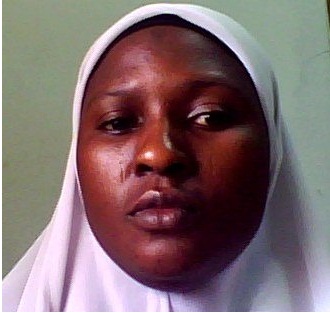 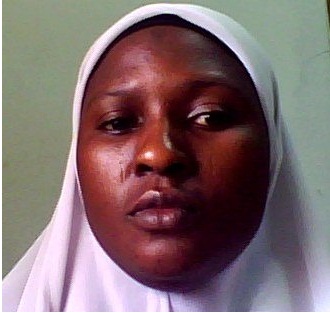 A.	PERSONAL DATAFull Name:				OGUNRINDE, Mutiat AdebukolaPresent Position:			Senior LecturerDepartment:				Mathematical and Computer SciencesFountain University, Osogbo.Date and Place  of Birth:		Odeomu / 9th April 1984 Nationality:				NigerianState/ Local Government Area:	Osun/ AyedaadeMarital Status:			MarriedNumber and Ages of children:	Two (2);10yrs and 8yrsResidential Address	:		H 2, Daud Salami Street, Iludun, Testing Ground Area, Osogbo.Address for Correspondence:	Mathematical and Computer Sciences,College Of Natural and Applied Sciences, Fountain University, P.M.B. 4491, Osogbo. Osun State.Mobile No:				08054280030e-Mail Institutional Address:	ogunrinde.mutiat@fuo.edu.ngAlternatie e-mail Address:		bogunrinde@gmail. comB.	EDUCATIONAL INSTITUTIONS ATTENDED WITH DATEINSTITUTIONS ATTENDED					DATEUniversity of Ibadan, Ibadan, Nigeria.				2013 – 2020University of Ibadan, Ibadan, Nigeria.				2008 - 2010University of Ibadan, Ibadan, Nigeria.				2000 – 2005C.	ACADEMIC QUALIFICATIONS      i.  	Ph. .D			Computer Science				2020     ii	M..Sc 			Computer Science				2010    iii.	B..Sc 			Computer Science				2005D.	PROFESSIONAL   QUALIFICATIONSE.	SCHOLARSHIP, PRIZES AND OTHER DISTINCTIONSCertificate of participation presented at the ATI-4 EKO-KONNECT Model Campus Network Boot camp held at Lagos State University, Ojo, Lagos, Lagos State, from 23th to 30th April, 2018.Certificate of participation presented at the 24th Annual National conference of Nigeria Computer Society (NCS) at Le Meridien Ibom Hotel & Golf Resort, Nwaniba Road, Uyo, Akwa Ibom State, 25th To 27th July 2012.Certificate of attendance presented at the course on “Oral Communication Presentation & Proposal Writing and Grant Management” organized by the Training Centre in Communication, Nigeria in collaboration with Directorate of Linkages and Sponsored Research, Obafemi Awolowo University, Ile-Ife, 25th – 27th April 2012.F.	WORK EXPERIENCEWITHIN UNIVERSITY  Employer Name:	Fountain University, Osogbo, Nigeria.			Date:			October 2020 --	Till DatePost:			Senior LecturerEmployer Name:	Fountain University, Osogbo, Nigeria.				Date:			October 2017 --	September 2020Post:			Lecturer I      Employer Name:	Fountain University, Osogbo, Nigeria.			Date:			October 2014 – September 2017 Post:			Lecturer II    Employer Name:	Fountain University, Osogbo, Nigeria.			 Date:			October 2011 – 2014  Post:			Assistant LecturerOUTSIDE UNIVERSITY Employer Name: 	Officetron Company Limited, 435, Herbert Macaulay Way, Yaba, Lagos. Date:		    	 April 2009  - Dec. 2010Post:	 	      	Software Engineer  Employer Name:	Simplex Automation Systems Ltd, Ikeja, Lagos. Date:			April 2008	-	April 2009      Post:		 	Solutions ProgrammeDETAILS OF PROFESSIONAL EXPERIENCE AT FOUNTAIN UNIVERSITYTeaching FunctionProject Supervision   Forty-three (48) undergraduate projects supervision- completedG.	DETAILS OF ADMINISTRATIVE AND LEADERSHIP EXPERIENCE WINTHIN THE UNIVERSITY SYSTEMOUTSIDE UNIVERSITYVice Chairperson, Parent Teachers Association, Federal Science and Technical College, Ilesa.  Osun State.  		August 2021 – till dateFinancial Secretary, Faculty of Science Student Association, University of Ibadan Chapter, Ibadan, Nigeria.  2003/2004 sessionAssistant Training Director, Information Technology CD group, Zamfara State NYSC Chapter.  2006-2007  H.	RESEARCH INTEREST AND COMMISSIONED PROJECTSI.	PUBLICATIONS(A.) THESIS / DISSERTATION / (INDICATE FOR WHICH DEGREE/DISCIPLINE/YEAR/INSTITUTION START WITH THE HIGHEST DEGREE DATE/TITLE/DEGREE/INSTITUTION)Title:   	Development of a Cyclomatic Complexity Measurement Tool for Computer Programming Codes Date:   		2020 Degree:     	(Ph.D) Institution: 	University of Ibadan, Ibadan, NigeriaTitle:   	Software Company size as a factor of Software Process Maturity using Capability Maturity ModelDate:   		2010Degree:     	(M.Sc) Institution: 	University of Ibadan, Ibadan, Nigeria		       (B.) JOURNAL ARTICLES IN PRINTOgunrinde, A. Mutiat and Akinola O. Solomon (2020), “Performance Evaluation of a Code Complexity Measurement Tool: An Empirical Approach. Afri J Comp & ICTs. Vol. 13, No. 3, September 2020, pp. 55 – 69. Available at https://afrjcict.net/wp-content/uploads/2017/08/Vol13No3Sep20pap4pagenumb.pdf Bello, O. Ridwan, Ogunrinde, A. Mutiat and Bello B. O., (2020) “Model Implementation of Text and Video Chats with Python IDE Software”, The Journal of Computer Science and its Applications Vol. 27, No. 1, June 2020, Pp 90 – 102.Bakrin, F., Surajudeen., Bello, A. Mujidat and Ogunrinde, A. Mutiat (2020), “Adoption of Cloud Computing and OPAC Visibility in Nigerian University Library System”, International Journal of Information Science and Management Vol. 18, No. 2, 2020, 133-149. Available at https://ijism.ricest.ac.ir/index.php/ijism/article/view/1802 Ogunrinde, A. Mutiat, Adebare, A. Wasilat, Azeez, A. Raheem, Abdulsalami, A. Basirat and Osuolale, A.  Islamiyah (2019), “An Enhanced Bilateral Authentication System for Android Devices”. Fountain Journal of Natural and Applied Sciences, 8(2), pp 28-37. Retrieved from http://fountainjournals.com/index.php/FUJNAS/article/view/283 Abdulsalami, A. Basirat., Kolawole, A. A., Ogunrinde, A. Mutiat., Lawal, M., Azeez, A. Raheem  and Afolabi, A. Zainab (2019), “Comparative Analysis of Back-propagation Neural Network and K-Means Clustering Algorithm in Fraud Detection in Online Credit Card Transactions”, Fountain Journal of Natural and Applied Sciences, 8(1), pp21 - 33. Retrieved from http://fountainjournals.com/index.php/FUJNAS/article/view/284 Ogunrinde, A. Mutiat (2018), “Promoting Distributed Programming Practices Among Computer Science Students”. Fountain Journal of Natural and Applied Sciences, 7(2), pp 23 - 28. Retrieved from http://fountainjournals.com/index.php/FUJNAS/article/view/259 Ogunrinde, A. Mutiat, and Yoosuf, H. Tolani (2016), “Performance Analysis on Content Management Systems: A Case Study of Drupal and Joomla”, IJCEM International Journal of Computational Engineering & Management, Vol. 19 Issue 2, March ISSN (Online): 2230-7893 pp 5 – 11. Available at http://www.ijcem.org/papers032016/ijcem_032016_02.pdf. Abdulsalami, A. Basirat T.K. Olaniyi, Azeez, A. Raheem & Ogunrinde, A. Mutiat (2015), “An Expert System For HIV Screening Using Visual Prolog”,  Afri J Comp & ICTs Vol 8, No.3 Issue 2 Pp 129-140 Available at https://static.secure.website/wscfus/5655211/3265962/v8n3-2p14-2015-ajocict-an-expert-system-for-hiv-screening-using-visual-prolog.pdfAzeez, A. Raheem.,, Ogunrinde, A. Mutiat, and Adeleye, O. Sakirullah (2015), “ A Web-Based Accident Reporting and Tracking System (ARTSYS) using Sensor Technology”,  International Journal of Advances in Engineering & Technology (IJAET), Oct. ISSN: 22311963 (Online), Vol. 8, Issue 5, pp. 678-688. Available at www.ijaet.org/media/1I29-IJAET0829513-v8-iss5-678-688.pdf. Ogunrinde, A. Mutiat, Raheem A. Azeez and Jimoh, O. Maryam (2014), “Trends in an Online Automobile Market”, IJIAR - International Journal of Innovative and Applied Research, ISSN: 2348 – 0319 (Online), Volume 2, Issue (8), August 2014, pp 61- 66, http://journalijiar.com/uploads/2014-09-02_153250_619.pdf. Akinola O. Solomon, Akinkunmi B. O., and Ogunrinde, A. Mutiat, (2012), “Modeling Software Process Maturity on Development Team Size”, IJEECS - International Journal Of Electrical, Electronics And Computer Systems, ISSN: 2221-7258 (Print), 2221-7266 (Online), Vol. 7, Issue 1, March 2012, pp. 1-9, http://www.ijeecs.org/home/march-2012.(C.)  REFERRED CONFERENCE PROCEEDINGS/ABSTRACT VOLUMEOlorisade B. Kazeem and Ogunrinde, A. Mutiat (2012), “A Privacy Control Option for Call Centers in Nigeria’s Cashless Economy”, Paper presented at 24th Nigeria Computer Society (NCS) National Conference, Volume 23, pp 52 – 54, July 25 to 28, 2012, Uyo Akwa Ibom.Ogunrinde, A. Mutiat (2017), “Distributed Programming Awareness among Computer Science Students” presented at the 11th International Conference on Applications of Information and Communication Technologies to Teaching, Research and Administration, 24th - 28th July, 2017, pp 18 – 22 @ Njepuome Auditorium Off-Road 1, Obafemi Awolowo University, Ile-Ife, Nigeria.An Expert System For HIV Screening Using Visual Prolog B.A. Abdulsalami., T.K. Olaniyi, R.A. Azeez & M.A. Ogunrinde (D.) 	 JOURNAL ARTICLE(S) UNDER REVIEWOgunrinde, A. Mutiat and Akinola O. Solomon (2020), A Multilanguage Complexity Measurement Tool for Code Quality Assessment of Software using Cyclomatic Complexity Approach, Funnab Journal of Natural Science Engr. & Tech.J.	MAJOR CONFERENCES AND WORKSHOP/SEMINAR ATTENDED WITH DATESK. INFORMATION ON FELLOWSHIP, MASTER’S PROJECTS AND Ph. D THESIS.L.	EXTRA CURRICULUM ACTIVITIESTravelling, reading and impacting knowledge  SUMMARY OF CONTRIBUTIONS TO KNOWLEDGEI have contributed to knowledge in the field of Core Computing with major research focusing on Software Development, Software Quality, Measurement and Metrics, Prediction, Recommendation, Collaboration and Modeling. I have been able to contribute to knowledge in Information Systems using Expert Systems, Neural Networks and smart systems in application areas of e-learning, health, Ontology and Smart Computing through my research and publications. I chaired some committees such as that of restructured FUO Internet and Networking for proper distribution and coverage to ensure members of staff and students get access to it. I had equally served as members of various committees such as Committee on review of Students’ Handbook, Quality Assurance on Activities with the University, Student Welfare, Curriculum Review, Allied Matters among others. I have mentored young men and women of grate mind whom are now in their various life endeavors. In addition, I have taught Computer Science courses at undergraduate and hope to do such at Postgraduate levels in the nearest future. M.       REFEREESProf. S. O. Akinola Computer Science Department,University Of Ibadan,Ibadan.08169748281solom202@yahoo.co.ukDr L. S. Akinola Senior LecturerDepartment of MathematicsFederal University of Oye EkitiOye Ekiti.08073024003Dr. Olufade Onifade Reader, Computer Science Department,University Of Ibadan.Ibadan.08074010558…………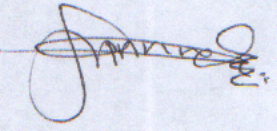 OGUNRINDE, Mutiat  AdebukolaSessionCourse Code     Course Title2019/2020 &2020/2021CPS104           Introductory Computer Tech. I for Non majorsCPS108           Introduction to computer NetworkingCPS205           Introduction to Operating System I	CPS208           Foundation of Sequential ProgrammingCPS303           Programming in Visual Basic.NetCPS401           Organization of programming languagesCPS406           Net-centric ComputingCPS407           Compiler ConstructionCPS411           Selected topic in Computer Science and Software                                EngineeringCPS499           Project2018/2019CPS104           Introductory Computer Tech. I for Non majorsCPS205           Introduction to Operating System I	CPS208           Foundation of Sequential ProgrammingCPS210           Introductory Computer Tech. II for Non MajorsCPS303           Programming in Visual Basic.NetCPS401           Organization of programming languagesCPS406           Net-centric ComputingCPS407           Compiler ConstructionCPS410           Computer System Performance EvaluationCPS411           Selected topic in Computer Science and Software                                EngineeringCPS416           Formal Model of ComputationCPS499           Project2017/2018CPS104           Introductory Computer Tech. I for Non majorsCPS204           Discrete StructuresCPS205           Introduction to Operating System I	CPS208           Foundation of Sequential ProgrammingCPS210           Introductory Computer Tech. II for Non MajorsCPS303           Programming in Visual Basic.NetCPS311          Computer Architecture and Organization.CPS401           Organization of programming languagesCPS406           Net-centric ComputingCPS407           Compiler ConstructionCPS411           Selected topic in Computer Science and Software                                EngineeringCPS416           Formal Model of ComputationCPS499           Project2016/2017CPS104           Introductory Computer Tech. I for Non majorsCPS204           Discrete StructuresCPS205           Introduction to Operating System I	CPS208           Foundation of Sequential ProgrammingCPS210           Introductory Computer Tech. II for Non MajorsCPS303           Programming in Visual Basic.NetCPS311          Computer Architecture and Organization.CPS401           Organization of programming languagesCPS406           Net-centric ComputingCPS407           Compiler ConstructionCPS411           Selected topic in Computer Science and Software                                EngineeringCPS416           Formal Model of ComputationCPS499           ProjectHead of Department, Mathematical and Computer Sciences                      2020 --till dateChairperson, FUO Food Quality Assurance Committee                             2021Member, Committee on implementation of phased reopening of the University --2020Member, Committee on Rationalisation of Programmes                                       --2020Member, Quality Assurance Committee                                                                --2020Member, Committee on pre-examination workshop for staff and students           --2020,2021Member, Final Year Students’ Certificate Verification Committee             2019 -- till date   Member, Student Handbook Review Committee                                                   --2019Sub-Dean Female, Students Affairs Unit                                                      2018 – till dateMember, FUO Hostel Management Committee                                          2018 – till dateChairperson, FUO Internet and Networking Restructuring Committee                   --2018                                       Member, FUO Internet and Networking Restructuring Committee                        --2018                                       Head of Department, Mathematical and Computer Sciences                      2020 --till dateChairperson, FUO Food Quality Assurance Committee                             2021Member, Committee on implementation of phased reopening of the University --2020Member, Committee on Rationalisation of Programmes                                       --2020Member, Quality Assurance Committee                                                                --2020Member, Committee on pre-examination workshop for staff and students           --2020,2021Member, Final Year Students’ Certificate Verification Committee             2019 -- till date   Member, Student Handbook Review Committee                                                   --2019Sub-Dean Female, Students Affairs Unit                                                      2018 – till dateMember, FUO Hostel Management Committee                                          2018 – till dateChairperson, FUO Internet and Networking Restructuring Committee                   --2018                                       Member, FUO Internet and Networking Restructuring Committee                        --2018                                       Member, Ali Luxury Hostel Management Committee–till date   xii   Member, Committee on Laboratory Matters        xiii    Departmental SIWES Coordinator        xiv    Staff Adviser, NACOSS Fountain University Chapter         xv    Hall Mistress, Female Hall II  xvi    Assistant Coordinator, Student Affairs Unit xvii    Member, FUO Venture committeexviii    Result Computation Officer  xix    Level Adviser2016- till date2014- 2016, 20182016- 20182015-20182011-20152012 - 20152011-till date2011-till dateTitle        YearDevelopment of a Cyclomatic Complexity Measurement tool for programing code           --2020An Enhanced Bilateral Authentication System for Android Devices                                   --2019Promoting Distributed Programming Practices Among Computer Science Students          --2018Model Implementation of Text and Video Chats with Python IDE Software                       --2017Modeling Software Process Improvement on Software Development Team Size               -- 2012Development of a Cyclomatic Complexity Measurement tool for programing code           --2020An Enhanced Bilateral Authentication System for Android Devices                                   --2019Promoting Distributed Programming Practices Among Computer Science Students          --2018Model Implementation of Text and Video Chats with Python IDE Software                       --2017Modeling Software Process Improvement on Software Development Team Size               -- 2012Development of a Cyclomatic Complexity Measurement tool for programing code           --2020An Enhanced Bilateral Authentication System for Android Devices                                   --2019Promoting Distributed Programming Practices Among Computer Science Students          --2018Model Implementation of Text and Video Chats with Python IDE Software                       --2017Modeling Software Process Improvement on Software Development Team Size               -- 2012Development of a Cyclomatic Complexity Measurement tool for programing code           --2020An Enhanced Bilateral Authentication System for Android Devices                                   --2019Promoting Distributed Programming Practices Among Computer Science Students          --2018Model Implementation of Text and Video Chats with Python IDE Software                       --2017Modeling Software Process Improvement on Software Development Team Size               -- 2012A 3-day  AI Commons Ideation workshop holding from Wednesday, June 17 to Friday, June 19, 2020 organised by Data Science Nigeria  (DSN).A 6 weeks online course on Research Writing in the Sciences (2019) by INASP from 9th September 2019 to 22nd October 2019.IFIP WG8.6 Doctorial Consortium / Conference held at University of Ghana Business School, Accra-Ghana from 20 - 22 June, 2019A 3-Day Capacity Building and Multidisciplinary Workshop for early career postgraduate researchers in faculties of Science and Technology (Scitech) held on 14th to 16th May, 2019 at the University of Ibadan. 11th International Conference on Applications of Information and Communication Technologies to Teaching, Research and Administration, 24th - 28th July 2017, @ Njepuome Auditorium Off-Road 1, Obafemi Awolowo University, Ile-Ife, Nigeria.24th  National Conference, Nigeria Computer Society (NCS), which held at Le Meridian Ibom Hotel & Golf Resort, Nwaniba Road, Uyo, Akwa Ibom State from  July 25th  to 28th, 2012. Oral communication presentation, & proposal writing and grants management workshop Obafemi Awolowo University, Ile-Ife. 25th -27th April 2012.